I declare that I am not disqualified from serving as a Parent Governor and that:I am aged 18 or over at the date of this election or appointment;I do not already hold a Governorship of the same school;I am not liable to be detained under the Mental Health Act 1983;I am not a member of the Governing Body of more than two schools (excluding ex-officio governors, temporary governors, or additional governors at schools causing concern);I am not an ex-officio governor specified in the instrument of government of more than two schools;I am not a bankrupt or subject to a disqualification order under the Company Directors Disqualification Act 1986 or to an order made under Section 429(2)(b) of the Insolvency Act 1986;I have not been removed from the office of a charity trustee or trustee for a charity by an order made by the Charity Commissioners or the High Court on the grounds of any misconduct or mismanagement or, under Section 7 of the Law Reform (Miscellaneous Provisions) (Scotland) Act 1990, from being concerned in the management or control of any Body;I am not included in the list of teachers and workers with children or young persons who employment is prohibited or restricted;I am not disqualified from being the proprietor of any independent school or for being a teacher or other employee in any school;I have not, in the five years prior to becoming a governor, received a sentence of imprisonment, suspended or otherwise, for a period of not less than three months without the option of a fine;I have not, in the twenty years prior to becoming a governor, been convicted as aforesaid of any offence and has had passed on me a sentence of imprisonment for a period of not less than two and a half years;I have not, at any time had passed on me a sentence of imprisonment for a period of not less than five years;I have not been fined, in the five years prior to becoming a governor, for causing a nuisance or disturbance on education premises;I am not subject to a disqualification order under the Criminal Justice and Court Services Act 2000.I understand that an enhanced DBS check will be carried out.Signature _____________________________________			Date _____________________Candidate's Statement (maximum of 60 words)___________________________________________________________________________________________________________________________________________________________________________________________________________________________________________________________________________________________________________________________________________________________________________________________________________________________________________________________________________________________________________________________________________________________________________________________________________________________________________________________________________________________________________________________________________________________________________________Signature of CandidateThis form must be returned to the Headteacher’s PA no later than midday on Friday 10 February 2023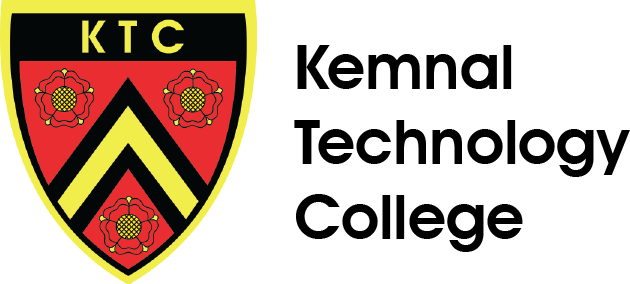 DECLARATION OF ELIGIBILITYName:Address:Telephone Home________________________Mobile__________________________________________________Name and Address of candidate willing to serve	Name and Address of candidate willing to serve	Name and Address of candidate willing to serve	Name and Address of candidate willing to serve	Name of Seconder:_____________________________________________________Signature of Seconder:_____________________________________________________